Dimanche 15 octobre 2023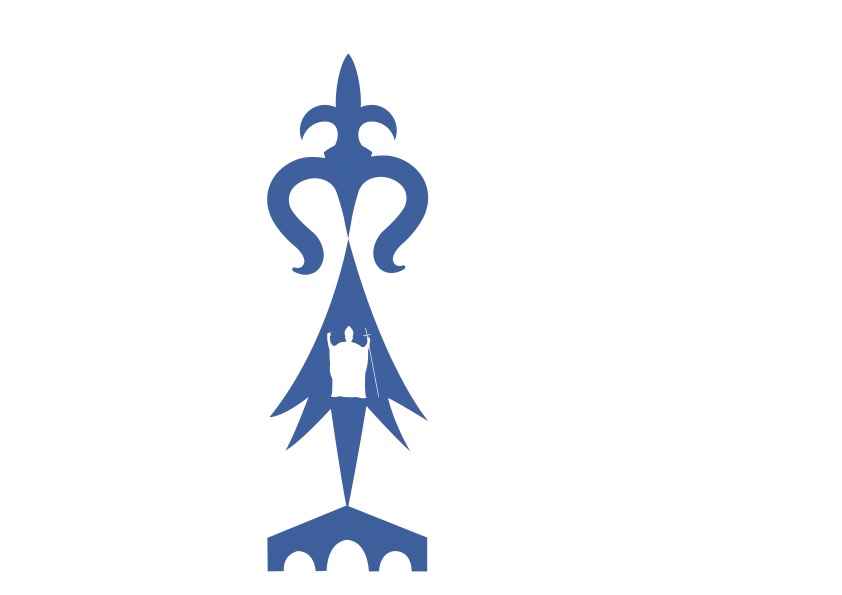 28ème dimanche du T.O Année APresbytère permanence d’accueil du mardi au samedi de 9h30 à 12h  et le mercredi de 14h30 à 17h30. Le lundi le presbytère est fermé. Messe tous les samedis à la basilique à 9h en l’honneur de Notre Dame de Joie Possibilité de confessions sur rendez-vous Obsèques : Odette GUEGAN ; Aimée LE QUEMENER ; Baptême :  à Kergrist Marlon HUBYMesses tous les jours à la chapelle St Ivy à 9h (suivie du chapelet) et 19h. Tous les mercredi matin messe également à 6h45 à la basilique entrée par la sacristie. Tous les jeudi messes à la basilique à 19h. Cette messe durant toute l’année sera suivie de l’adoration eucharistique jusqu’à 21h30 (Complies). Il y aura la possibilité de se confesser de 20h à 21h30. Messes à venir : Samedi 21  octobre à 18h à la basiliqueDimanche 22  octobre : 11h Basilique Dimanche 22 octobre 9h30 à St ThuriauDimanche 29 octobre à 17h30 messe en breton à la basiliqueChorale :Depuis,  13/09 septembre ont repris les répétitions hebdomadaires des deux chorales. Ces répétitions auront lieu à la chapelle saint Ivy les mercredis en période scolaire, de 17h30 à 18h30 pour les enfants de 7 à 17 ans, et de 19h45 (après la messe) à 21h30 pour les adultes, nous terminons par la prière des Complies. Ces chorales sont ouvertes à tous ceux qui souhaitent apprendre les chants de la messe pour embellir la liturgie. Vous désirez chanter ? Alors venez mercredi !Rosaire à la basilique tous les 1er samedi du mois de 16h à 17h30 autel de notre Dame de Joie : 7 oct / 4 nov / 2 déc / 6 janv / 3 fév / 2 mars / 6 avril / 4 mai / 1er juin / 6 juillet / 3 août.   Autres informations :Se former avec ATHÉNÉE : www.vannes.catholiques.fr/athenee/Brochures dans la basilique à votre dispositions ou au presbytère. formationhec@diocese-vannes.fr 02 97 68 15 69A PontivyScholé Fragilités et Lien Social. 7 cours/ 14h. 35 euros. Chapelle St Ivy les mardi de 20h à 22h. 7 nov, 5 déc. 9 janv. 6 fév. 12 mars. 9 avril. 7 mai. Scholé Visio Divina. 8 cours/ 16h 35 euros. Maison Notre Dame de Joie les vendredi de 20h à 22h30. 17 nov. 15 déc. 19 janv. 16 fév. 15 mars. 12 avril. 17 mai. 14 juin. Scholé Credo 9 cours, 18h. 35 euros.  Mardi de 20h à 22h Chapelle St Ivy, 14 et 28 novembre, 12 décembre, 16 et30 janvier, 20 février, 19 mars, 16 avril, 14 mai.22 au 25 octobre : Les aventuriers de Ker-landa sont de retour !Camp organisé par le pôle Jeunes 56 du Diocèse de Vannes pour les 12-14 ans. Cette édition se tiendra à Priziac, à l’hôtellerie Saint Michel : n’hésitez pas à vous inscrire. Infos : polejeunes@diocese-vannes.frSpectacle Bernadette de Lourdeswww.bernadettedelourdes.fr/Rennes (Glaz arena Cesson-Sévigné) samedi 27 janvier 2024 à 20h et Dimanche 28 janvier à 15hEnsemble paroissial de Pontivy Kergrist - Neulliac - Le Sourn - Saint - Thuriau Presbytère- 1, Place Bourdonnay du Clézio 56300 Pontivy paroisse-pontivy.fr.  / tél : 02 97 25 02 53 / pontivyparoisse@gmail.com